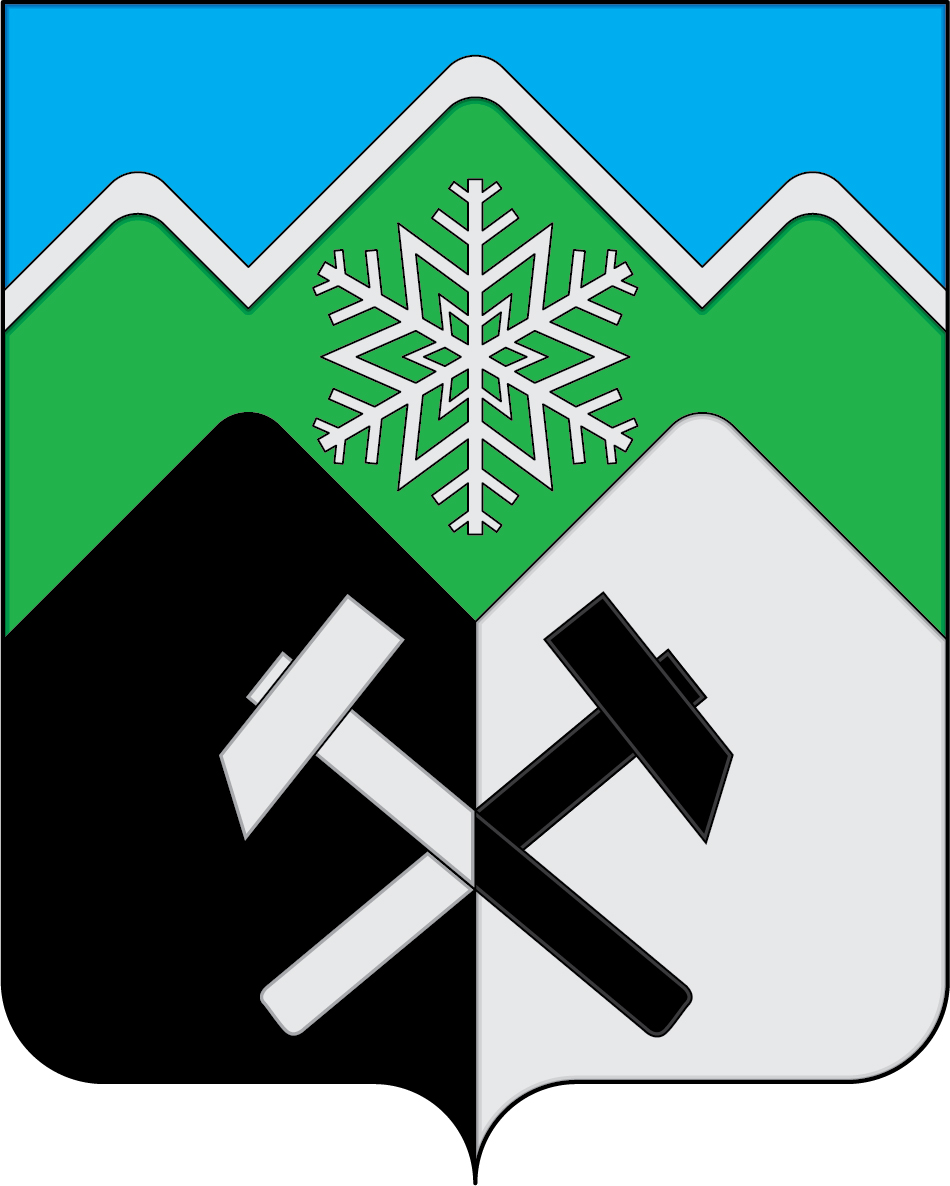 КЕМЕРОВСКАЯ ОБЛАСТЬ - КУЗБАССТАШТАГОЛЬСКИЙ МУНИЦИПАЛЬНЫЙ РАЙОНАДМИНИСТРАЦИЯТАШТАГОЛЬСКОГО МУНИЦИПАЛЬНОГО РАЙОНАПОСТАНОВЛЕНИЕот  «___» ________  2023    № _____  Об утверждении муниципальной программы«Пресса» на 2024-2026 годы»В соответствии с Федеральным законом от 06.10.2003 № 131-ФЗ «Об общих принципах организации местного самоуправления в Российской Федерации», статьей 179 Бюджетного кодекса Российской Федерации, руководствуясь  Уставом Таштагольского муниципального района и в целях более полного обеспечения граждан, проживающих на территории Таштагольского муниципального района, информацией о деятельности органов местного самоуправления, об экономической, социальной и политической обстановке в районе, администрация Таштагольского муниципального района, постановляет:Утвердить муниципальную программу «Пресса» на 2024-2026 годы», согласно приложению №1 к настоящему постановлению.Пресс-секретарю Главы Таштагольского муниципального района (М.Л. Кустовой) разместить настоящее постановление на официальном сайте администрации Таштагольского муниципального района в информационно-телекоммуникационной сети «Интернет».Контроль за исполнением постановления возложить на  заместителя Главы Таштагольского муниципального района по социальным вопросам  В.В. Рудневу. Настоящее постановление вступает в силу с момента подписания и распространяет свое действие на правоотношения, возникшие с 01.01.2024г. Приложение №1  к постановлениюадминистрации Таштагольскогомуниципального районаот  «___»_______  2023    № ____  Муниципальная программа «Пресса» на 2024-2026 годыПАСПОРТ муниципальной программы «Пресса» на 2024-2026 годы1. Содержание проблемы и необходимость ее решения программными методамиМуниципальная программа "Пресса" на 2024-2026 годы разработана для более полной реализации конституционного права граждан, проживающих на территории Таштагольского муниципального района, на получение своевременной информации об экономической, социальной и политической обстановке в районе, в том числе о деятельности органов местного самоуправления. Программа обеспечивает публикацию в средствах массовой информации нормативных правовых актов: постановлений Совета народных депутатов Таштагольского муниципального района, постановлений и распоряжений главы Администрации Таштагольского муниципального района и Коллегии Администрации Таштагольского муниципального района, правовых актов органов местного самоуправления и глав муниципальных образований, а также иных официальных документов, издаваемых должностными лицами и органами местного самоуправления. Программа ориентирована на оказание помощи в техническом переоснащении особо нуждающихся в поддержке средств массовой информации. Это позволит кардинально улучшить качество печатания газет, сохранить их тираж, выпускать в свет социально значимые издания. Программа позволит также создать новое информационное пространство для электронных средств массовой информации, а также повысить квалификацию журналистских кадров.2. Цели и задачи ПрограммыСвоевременное обеспечение граждан информацией о деятельности органов местного самоуправления;техническое развитие средств массовой информации Таштагольского муниципального района.Задачи Программы:оказание финансовой помощи в техническом развитии муниципальных средств массовой информации;дальнейшее техническое развитие местного теле- и радиоканала для увеличения охвата населения.3. Система программных мероприятийФинансирование информирования населения Таштагольского муниципального района о деятельности органов местного самоуправления; техническое развитие средств массовой информации в Таштагольском муниципальном районе.Конкретный перечень мероприятий приведен в разделе 7 Программы.4. Ресурсное обеспечение ПрограммыОбщая сумма средств из местного бюджета, необходимых на реализацию Программы, составляет 2500 тыс. рублей, в т.ч. по годам:2024г.- 1500 тыс. руб.2025г.- 500 тыс. руб.2026г.- 500 тыс. руб.Объемы финансирования из местного бюджета подлежат ежегодному уточнению, исходя из возможностей бюджета на соответствующий финансовый год.5. Оценка эффективности реализации ПрограммыПрограмма позволит:населению Таштагольского муниципального района оперативно получать своевременную информацию об экономической, социальной и политической обстановке в Кемеровской области-Кузбассе, в том числе о деятельности органов местного самоуправления;обеспечивать публикацию в течение 2024-2026 годов нормативных правовых актов органов местного самоуправления, а также иных официальных документов, издаваемых должностными лицами;сохранить качество печати газет, издаваемых в городе, на современном уровне, сохранить их тираж;создать новое информационное пространство для электронных средств массовой информации;расширить охват населения передачами телерадиовещания.Сведения о планируемых значениях целевых показателей(индикаторов) муниципальной программы6. Организация управления Программой и контрольза ходом ее реализацииДиректор Программы несет ответственность за реализацию и конечные результаты Программы, рациональное использование выделяемых на ее выполнение финансовых средств, организует управление реализацией Программы.Директор Программы по окончанию года разрабатывает и составляет отчет о реализации Программы.Исполнитель и директор Программы несут ответственность за целевое использование бюджетных средств, выделяемых на реализацию Программы.7. Программные мероприятияГлава Таштагольского муниципального районаА.Г. ОрловНаименование муниципальной программыМуниципальная программа «Пресса»на 2024-2026 годы (далее – Программа)Директор муниципальной Программызаместитель Главы Таштагольского муниципального района по социальным вопросам В.В. РудневаОтветственный исполнитель 
(координатор) муниципальной ПрограммыПресс-секретарь Главы Таштагольского муниципального района Кустова М.Л.Исполнители муниципальной программыАдминистрация Таштагольского муниципального районаЦели муниципальной ПрограммыСвоевременное обеспечение граждан информацией о деятельности органов местного самоуправления;Техническое развитие средств массовой информацииЗадачи муниципальной ПрограммыСвоевременное информирование населения Таштагольского муниципального района о принимаемых законодательных актах, об исполнении наказов избирателей и т.д.Оказание финансовой помощи в техническом развитии областных и муниципальных средств массовой информации.Сроки реализации муниципальной Программы2024-2026 годыОбъемы и источники
финансирования муниципальной Программы в целом и с разбивкой по годам ее реализацииСредства местного бюджета всего 2500 тыс.руб.,в том числе по годам:2024 г.- 1500 тыс. руб.2025 г.- 500 тыс. руб.2026 г.- 500 тыс. руб. Ожидаемые конечные результаты реализации муниципальной ПрограммыК 2026 году:обеспечение населения Таштагольского муниципального района программным продуктом местного телевидения повысится до 80%;возможность уверенно принимать телепрограммы- до 95% населения;годовой тираж газеты "Красная Шория" составит5 тыс. подписчиков (экз.)Наименование целевого показателя (индикатора)Единица измере-нияПлановое значение целевого показателя (индикатора)Плановое значение целевого показателя (индикатора)Плановое значение целевого показателя (индикатора)Наименование целевого показателя (индикатора)2024г.2025г.2026г.12345Доля населения Таштагольского муниципального района, охваченная программным продуктом местного телевидения%787980Доля населения Таштагольского муниципального района, имеющая возможность уверенно принимать телепрограммы%929495 Газета "Красная Шория" Подписчики (экз.)450048005000Наименование мероприятия; источники финансированияОбъем финансовых ресурсов, тыс.руб.Объем финансовых ресурсов, тыс.руб.Объем финансовых ресурсов, тыс.руб.Объем финансовых ресурсов, тыс.руб.Объем финансовых ресурсов, тыс.руб.Наименование мероприятия; источники финансированияВсего2024г.2025г.2025г.2026г.Ежемесячное издание нормативно-правового бюллетеня редакцией газеты «Красная Шория»25001500500500500Местный бюджет25001500500500500Итого по программе:25001500500500500Местный бюджет25001500500500500